ЧЕРКАСЬКА ОБЛАСНА РАДАГОЛОВАР О З П О Р Я Д Ж Е Н Н Я02.02.2021                                                                                       № 16-рПро помічника-консультантадепутата обласної радиВідповідно до статті 55 Закону України «Про місцеве самоврядування 
в Україні», пункту 4.1 Положення про помічника-консультанта депутата Черкаської обласної ради, затвердженого рішенням обласної ради 
від 19.02.2016  № 3-6/VII, зі змінами, внесеними рішенням обласної ради                від 22.11.2018 № 26-17/VII:ПРИЗНАЧИТИ ЧЕРНУШЕНКО Ірину Григорівну помічником-консультантом депутата обласної ради VІІІ скликання ГРАБОВСЬКОГО Михайла Юрійовича на громадських засадах. Голова                                                                                         А. ПІДГОРНИЙ	Підстава:подання ГРАБОВСЬКОГО М.Ю. від 12.01.2021, заява ЧЕРНУШЕНКО І.Г. від 29.12.2020.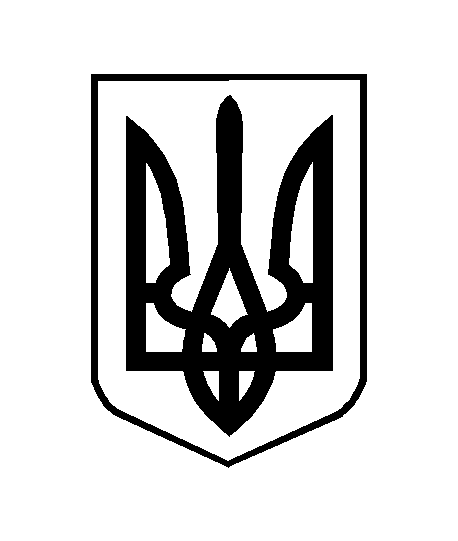 